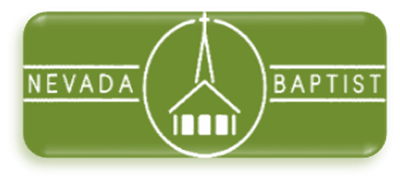 	PURPOSE {Discipling Teens}2 Timothy 2:1-3   You then, my child, be strengthened by the grace that is in Christ Jesus,  and what you have heard from me in the presence of many witnesses entrust to faithful men, who will be able to teach others also. Share in suffering as a good soldier of Christ Jesus.“The youth ministry of Nevada Baptist Church is committed to building intentional relationships with students and families for the purpose of developing Christ Followers.”WHO IS RESPONSIBLE FOR DISCIPLING TEENS?ParentsChurchYouth LeadersHow can we partner well?Communicate!Make spiritual conversations a regular part of your weekly rhythm as a family.Attend church together - Sundays and WednesdaysRoughly 48 Wednesdays - that’s 4,320 minutes...that’s 72 hours! The average teen gets 7 hours of sleep a day. This is just 4.24 days of awake time at Youth Group on Wednesdays a year!WHERE DOES DISCIPLING TEENS TAKE PLACE?The homeSunday SchoolYouth GroupChurch servicesBig Small GroupsServing Community and ChurchMonthly events1 on 1 MentoringGoal: everything we do plays a part in Discipling Teens!THE PROGRAM FOR DISCIPLING TEENSWhat do teens need to know (for life)?What kind of skills/abilities do they need to have (ministry, life and heart skills)?What is critical to God? From Scripture, what should be seen — critical to God — in the life of every believer? (Adopted from ABC Student Ministries)That His people would...Know God (salvation) - Ephesians 2:8-9 –Abide with God (Bible intake and prayer - 2 Timothy 3:15-16) - John 15:4 –Holy Living - 1 Peter 1:16 –Servant lifestyle (humility - Micah 6:8) - Philippians 2:4, Romans 12:1-2 –Display fruits of the Spirit - (walking in love - Ephesians 5:2) (peace maker - Romans 12:18) –Investment of life into others - Matthew 28:19-20 and I Thessalonians 2:8, Hebrews10:24 –Regular fellowship with the church family - Hebrews 10:25, Ephesians 4:12-16 –Worship and glorify God - 1 Corinthians 10:31, John 4:24KEY• For us as a youth ministry - Who God wants them to become at the end of high school must lead us to ask the question "What am I doing now to get to that end?”• How are you helping produce what is most critical to God or further the development of our absolute priorities?ABSOLUTE PRIORITIESGod’s Truth GuidesDisciple first, then…Value the family.Relationships cause growth.WEEKLY SCHEDULESunday Morning Youth Group - 9:00 AM - 10:00 AMWednesday Evening Youth Group - 6:25 PM - 8:00 PMBig Small Groups (Wednesday nights during youth group September - May)Prayer RequestsAccountability –DevosLesson timeScripture memoryGrowth needs of the groupFollow up each week with accountabilityMemory Work - focus on the memory verses for the weekLead question(s) - provided by lesson teacherYOUTH MINISTRY COMMUNICATIONS• NBC Youth Group Prep Email (Tuesday) and Aftermath Email (Thursday)• Youth calendar on Google Calendar. Request via personal email = england.ontherun@gmail.com